Do you know him? Do you know her?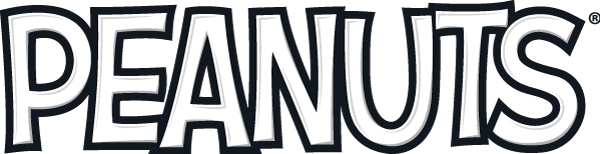 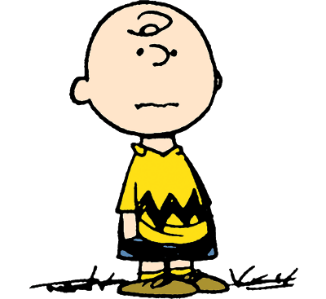 ________________________________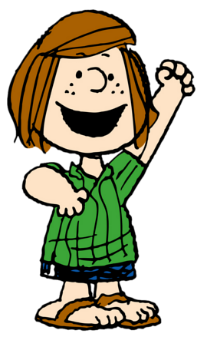 ________________________________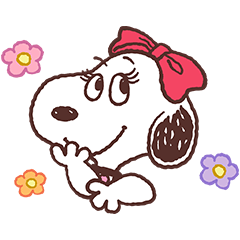 ________________________________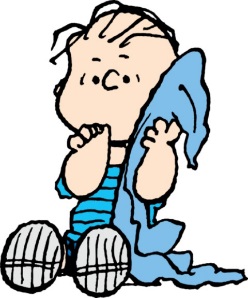 ________________________________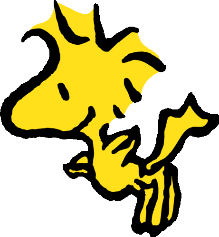 ________________________________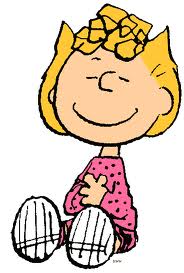 ________________________________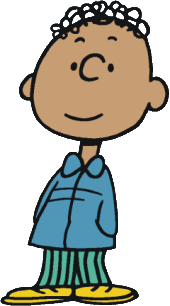 ________________________________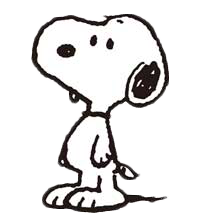 ________________________________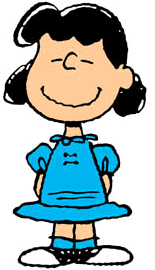 ________________________________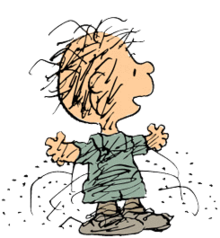 ________________________________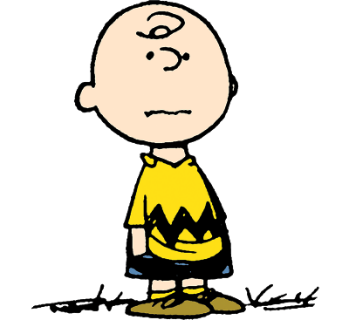 Charlie Brownチャーリー・ブラウンHe’s Sally’s brother.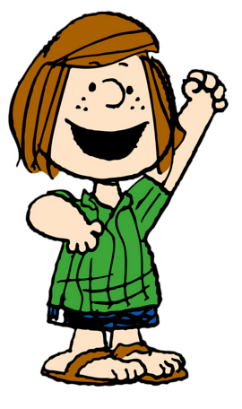 Peppermint Pattyペパーミント・パティShe loves Charlie Brown.BelleベルShe’s Snoopy’s sister.LinusライナスHe’s Lucy’s brother.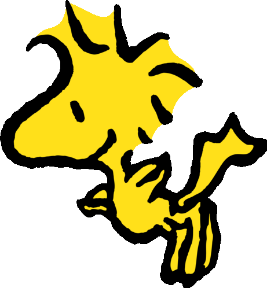 WoodstockウッドストックHe’s Snoopy’s best friend.SallyサリーShe’s Charlie’s sister.FranklinフランクリンHe’s Charlie Brown’s friend.SnoopyHe’s Belle’s brother.LucyルーシーShe’s Linus’ sister.PigpenピッグペンHis name means “豚小屋” in Japanese.